ЗАДАЧА № 1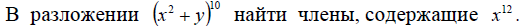 ЗАДАЧА № 2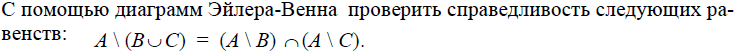 ЗАДАЧА № 3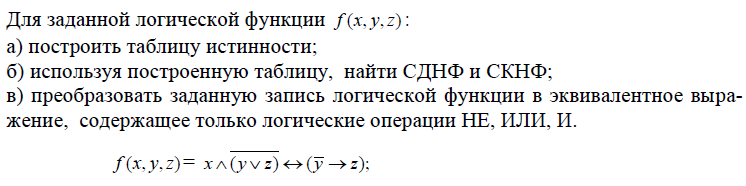 ЗАДАЧА № 4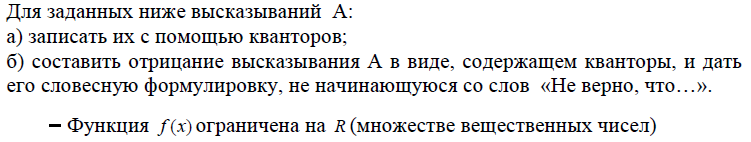 